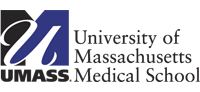 John Barber | MD CandidateGHP (Global Health Pathway student) Class of 2019Office of Undergraduate Medical Education, Umass Medical SchoolAreas of interest:  Infectious Diseases, Health Systems Strengthening & Capacity Building, Access to Diagnostics, Leveraging Public-Private PartnershipsGlobal health experience:Evaluated laboratories in Gabon, Tanzania, and Laos to determine capacity and suitability as partners for the Foundation for Innovative New Diagnostics (June – July, 2016)Ebola Diagnostics Project Manager at Foundation for Innovative New Diagnostics: Conducted clinical trial in Sierra Leone on new Ebola RDTs (February – July, 2015)Global Clinical and Commercial Programs Manager at Daktari Diagnostics: Managed clinical trials and international operations in east and southern Africa (August 2011 – January 2015)Selected publications & presentations: WHO. (2015, June). Selection and use of Ebola in vitro diagnostic assays – Emergency Guidance.WHO. (2015, March). Interim guidance on the use of rapid Ebola antigen detection tests. 